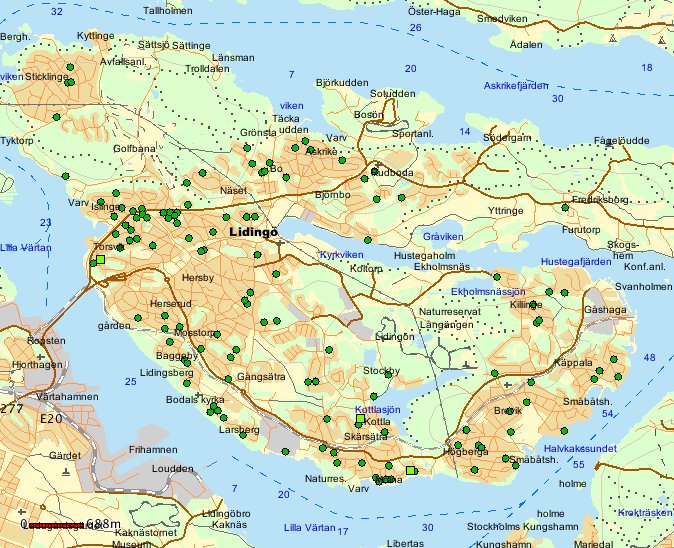 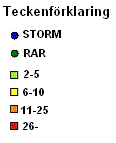 RAR: 131 anmälningar - 127 prickar i kartan (131unika brottskoder, varav 4 saknar koordinater, totalt 131 brott)Sökvillkor:Källsystem: RARTiden är: InskrivningsdatumDatum fr.o.m: 2017-01-01	Kl. fr.o.m: 00:00Datum t.o.m: 2017-11-07	Kl. t.o.m: 23:59Veckodag: alla----------------------------------------------------------------------------------------------------------------------------------Län/avdelning: Stockholm	Kommun: Lidingö----------------------------------------------------------------------------------------------------------------------------------Brottskod: 9801, 9802Ärendegrupp: Tillgrepps- och skadegörelseb.